Presseinformation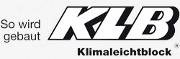 KLB Klimaleichtblock GmbH, Lohmannstraße 31, 56626 AndernachAbdruck honorarfrei. Belegexemplar und Rückfragen bitte an:dako pr, Manforter Straße 133, 51373 Leverkusen, Tel.: 02 14 / 20 69 1008/16-04KLB Klimaleichtblock GmbHEnergieeffizienz auf einen BlickNeue Broschüre gibt Überblick über alle dämmstoffgefüllten Leichtbetonsteine von KLBMauerwerk aus Leichtbeton überzeugt sowohl mit geringem Primärenergiebedarf als auch mit hervorragenden Wärmedämmwerten. KLB-Klimaleichtblock (Andernach) führt in dieser Kategorie gleich drei unterschiedliche dämmstoffgefüllte Steintypen: „KLB-Kalopor“, „KLB-ISOSTAR“ und „KLB-SK“. Die Vorteile und Anwendungsgebiete dieser Produktlinien wurden nun in der neuen Broschüre „Unsere Besten“ zusammengefasst. Ihre Gemeinsamkeit tragen die Leichtbeton-Steine dabei in sich: Werkseitig integrierte Dämmstoff-Stecklinge aus Steinwolle unterbrechen den Wärmestrom und machen ein Wärmedämm-Verbundsystem (WDVS) überflüssig. So stellen selbst Passivhäuser mit monolithischer, rein mineralischer Außenwand kein Problem dar. In Zeiten hoher Energiepreise und schwindender Ressourcen haben sich Wandbaustoffe bewährt, die einsparen helfen. Hier machen sich Leichtbeton-Steine bezahlt: Aufgrund ihrer bauphysikalischen Eigenschaften wirken sie hochwärmedämmend und sorgen für gutes Raumklima bei niedrigen Heiz- und Klimatisierungskosten. Zur besseren Übersicht der erhältlichen Steintypen mit Dämmstoff-Füllung hat Hersteller KLB-Klimaleichtblock jetzt die Broschüre „Unsere Besten“ herausgebracht. Auf zwölf Seiten erfahren Architekten und Fachplaner alles Wissenswerte über die Produktlinien „KLB-Kalopor“, „KLB-ISOSTAR“ und „KLB-SK“. Diese dienen der Erstellung besonders energieeffizienter Außenwände. Dank rein mineralischer Dämmstoff-Stecklinge aus Steinwolle erreichen die drei genannten Steintypen eine Wärmeleitfähigkeit (λ) von bis zu 0,07 W/(mK). Anhand solcher Werte wird deutlich, dass selbst Passivhäuser mit monolithischem Außenmauerwerk und ohne Zusatzdämmung (WDVS) ausgeführt werden können. Leichtbeton spart aber nicht erst während seiner Nutzungsphase Energie: Die Steine bestehen aus Wasser, Zement und natürlichen Zuschlägen, wie Bims oder Blähton. Ein energieintensiver Brennprozess oder das Aushärten im Autoklaven entfällt bei der Fertigung vollständig. Drei massive Typen für starke WändeDie „Klassiker“ „KLB-Kalopor“ und „KLB-Kalopor Ultra“ sind dank ihres Nut- und Federsystems einfach knirsch im Dünnbett zu verlegen. Spezielle Endsteine sorgen für saubere Abschlüsse an Ecken und Öffnungen. „Bei unüblichen Rastermaßen können die teilbaren Endsteine mithilfe einer Steinsäge getrennt werden. Die integrierte Dämmung bleibt dabei an Ort und Stelle“, erklärt Dipl.-Ing. Andreas Krechting, Geschäftsführer von KLB. Für die Leerstellen an den Stoßfugen werden Stecklinge mitgeliefert, die der Maurer nach dem Vermauern der Plansteine einsetzt. 
Der Objektstein „KLB-ISOSTAR“ ist eine Weiterentwicklung des „KLB-Kalopor“. Auch mit ihm werden bereits in einschaliger Bauweise die Kriterien der aktuellen Energieeinsparverordnung (EnEV 2014/16) erfüllt oder übertroffen. Massive Innen- und Außenstege aus Waschbims garantieren zudem die volle Auslastung der Druckfestigkeitsklasse 4. 
Der ebenfalls dämmstoffgefüllte „KLB-SK“ ist der Vielseitige unter den KLB-Mauerwerkslösungen. Er erfüllt höchste Ansprüche an Wärmedämmung, aber auch an Schallschutz und Wirtschaftlichkeit.  Neu sind hier Steine in den Wandstärken 42,5 und 49,0 Zentimeter, deren massives Format eine schnelle und einfache Verarbeitung gewährleistet. Um Mischmauerwerk zu vermeiden, enthält der „KLB-Baukasten“ auch eine Vielzahl an Ergänzungsprodukten. Überblicksartig stellt die Broschüre daher Höhenausgleichsteine, Deckenabmauerungssteine, U-Steine oder Sturzsysteme vor. Sie gewährleisten letztlich eine homogene Wand im Inneren und einen idealen Putzgrund auf der Außenseite. Allgemeine Informationen über KLB-Funktionswände und zu raumklimatischen Aspekten runden die Broschüre ab. Erhältlich ist die neue Broschüre „Unsere Besten“ direkt beim Herausgeber KLB-Klimaleichtblock. Interessierte Architekten und Fachplaner können sie per Fax (02632–2577770) oder per E-Mail (info@klb.de) anfordern.ca. 3.900 ZeichenDieser Text ist auch online abrufbar unter www.klb-klimaleichtblock.de (Rubrik: News) oder unter www.dako-pr.de (Rubrik: Service).Bildunterschriften[16-04 Unsere Besten]In der neuen Broschüre „Unsere Besten“ gibt Leichtbeton-Hersteller KLB-Klimaleichtblock einen Überblick über seine dämmstoffgefüllten Mauersteine für besonders energieeffiziente Außenwände.  Foto: KLB Klimaleichtblock [16-04 KLB-Kalopor]Klassiker für energieeffizientes Mauerwerk: Der „KLB-Kalopor“ ist dank Nut- und Federsystem einfach knirsch im Dünnbett zu verlegen. Dämmstoff-Stecklinge im Inneren des Steins unterbrechen den Wärmestrom nach draußen.  Foto: KLB Klimaleichtblock [16-04 KLB-ISOSTAR]Gehört zum „Besten“ in der neuen KLB-Broschüre: Mit dem „KLB-ISOSTAR“ werden in monolithischer Bauweise selbst die höchsten Anforderungen der aktuellen Energieeinsparverordnung (EnEV 2014/16) erfüllt. Foto: KLB Klimaleichtblock Rückfragen beantwortet gern